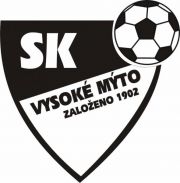                             SK Vysoké Mýto, oddíl kopané, Husova 117 , 566 01 - IČO 444 73 508SK Vysoké Mýto si vás dovoluje pozvat na tradiční zimní halové turnaje:Základní informace:Místo konání:	Vysoké Mýto - hala Domova mládeže ve Vysokém Mýtě /u krytého bazénu/Počet účastníků:                       	 8  (rozhoduje rychlost přihlášení) Herní systém:			1+ 4 (libovolné střídání)Hrací čas :			            dle počtu účastníkůStartovné:				1 500,- Kč - splatné až na místě v den konání turnajeObčerstvení:	Zajištěno v hale na náklady účastníků / týmy obdrží tekuté občerstvení k utkáním/Informace (přihlášení):		J. Kovařík – 603 851 614 - jiri.kovarik@tsvmyto.czPřesný hrací řád s podrobnými pravidly bude zaslán nejpozději týden před začátkem turnaje všem přihlášeným mužstvům!Ve Vysokém Mýtě: 1.10.2018				                     Jiří Kovařík              	                   trenér SE - SK Vysoké Mýto2018 / 20192018 / 2019  8. 12. 2018 Starší přípravka 2008 a ml. – Mikulášský turnaj                            13. 1. 2019 Starší  přípravka 2009 a ml.                            27. 1. 2019 Starší přípravka 2008 a ml..